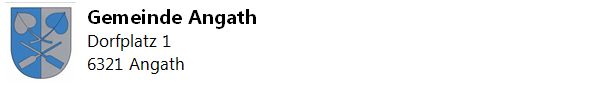 Firmaxxxxxxxxxxxxxxxxxxxxx									Angath, _______Kommunalsteuer - FragebogenZur Feststellung der Kommunalsteuerpflicht Ihres Unternehmens in der Gemeinde Angath sind nachfolgende Fragen zu beantworten.  (bitte um Rücksendung binnen einer Frist von 14 Tagen ab Zustellung) 1. Gesellschaften: Genaue Firmenbezeichnung bzw. Name des Unternehmens, Rechtsform, Art des Unternehmens, Firmenadresse, Firmensitz, Telefonnummer, E-Mail: 2. Bei Einzelunternehmen: Vor- und Familienname, Geburtsdatum des Unternehmers, Wohnanschrift, Telefonnummer, E-Mail:  3. Adresse der Betriebsstätte in der Gemeinde Angath: 4. Finanzamt Steuernummer: 5. Ab wann werden Dienstnehmer in der Gemeinde Angath beschäftigt bzw. ab wann fällt Kommunalsteuer an/Datum?  6. Angabe der monatlichen Bruttobezüge aller Dienstnehmer? Hinweis: Der Kommunalsteuer unterliegen auch freie Dienstnehmer sowie an Kapitalgesellschaften wesentlich (mehr als 25 %) beteiligte Personen (z.B. Geschäftsführer/in Vergütungen). 7. Wenn es sich nicht um eine Neugründung/Neuerfassung handelt, sondern um eine Unternehmensübernahme oder eine Namensänderung, wird ersucht, die bisherige Bezeichnung und den Zeitpunkt dieser Änderung anzugeben, allenfalls unter welchem Namen sonst KommSt gegenüber der Gemeinde Angath abgerechnet wurde. Ich versichere, dass ich die Angaben nach bestem Wissen und Gewissen richtig und vollständig gemacht habe.Mir ist bekannt, dass unrichtige oder unvollständige Angaben strafbar sind.Änderungen über den Bestand oder Umfang meiner Abgabepflicht sind unverzüglich der Gemeinde Angath anzuzeigen! ----------------------------------------------------			 -------------------------------------------------------------              Ort, Datum                     				 Firmenstempel/Unterschrift 